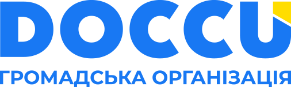 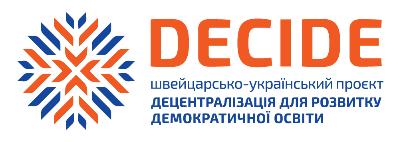 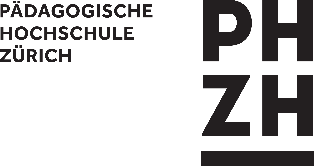 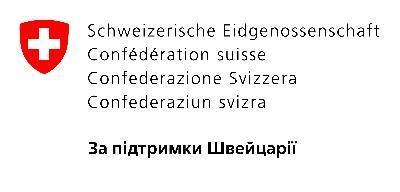 Технічні вимоги до надання послуг ментора/ки із розробки стратегій розвитку ЗЗСО (напрям «Школа дієвої демократії») у Луганській області1. Опис ПроєктуШвейцарсько-український проєкт «Децентралізація для розвитку демократичної освіти» (Проєкт DECIDE) реалізується в Україні ГО DOCCU у партнерстві з Цюріхським педагогічним університетом (Швейцарія) за підтримки Швейцарії, представленої Швейцарською агенцією розвитку та співробітництва (SDC). Проєкт DECIDE спрямовано на підтримку двох важливих реформ в Україні – освіти та децентралізації. Його метою є сприяння долученню громадян територіальних громад до демократичного врядування, рівноправному користуванню його результатами та отриманню доступу до якісної освіти.Цілі і завдання Проєкту DECIDE реалізуються в рамках двох взаємопов’язаних компонентів: o Компонент 1 передбачає розбудову спроможності органів влади у впровадженні реформи децентралізації в сфері освіти включаючи стратегії розвитку освіти та їх реалізацію, вдосконалення професійних компетентностей представників органів управління ТГ, а також державних службовців, залучених до реалізації реформи освіти; запровадження нових методів та інструментів розвитку громадянського суспільства та залучення громадян до управління освітою. На національному рівні Проєкт DECIDE сприятиме розвитку механізмів політичного діалогу та вдосконаленню нормативно-правової бази. o Компонент 2 спрямований на трансформацію шкіл (зокрема у сільській місцевості) в освітні центри місцевих громад, що сприятиме впровадженню більш демократичного та відповідального управління закладами освіти з одного боку, і посиленню їх ролі у громадському житті з іншого. Проєкт DECIDE сприятиме активізації участі громадян в управлінні освітою через впровадження практичних інструментів залучення громадськості до управлінських процесів у сфері освіти; залученню батьків, учнів і вчителів до планування спільних з місцевою владою та громадою соціальних проєктів.Проєкт DECIDE спрямований на 16 громад Івано-Франківської, Луганської, Полтавської та Одеської областей (загальна чисельність охоплення населення складає приблизно 220 000 осіб, зокрема 46% чоловіків та 54% жінок). Його перша фаза триває з лютого 2020 по січень 2025 року.2. Тривалість та особливості трудового контрактуЗ кандидатом/кандидаткою, що пройде відбір, передбачається укладання контракту на надання послуг відповідно до «Технічного завдання». Загальний строк, на який укладається контракт, складає 12 місяців (починаючи з березня 2022 року).  У рамках Проєкту DECIDE не передбачене покриття витрат на оренду офісу, житла та інших супутніх витрат. Додатково компенсуються витрати на відрядження в межах області та інші регіони України, якщо це передбачено планом впровадження Проєкту DECIDE.Очікуваний розмір оплати за послуги необхідно вказати у мотиваційному листі.3. Загальні вимоги до кандидатів/ок:бути готовими працювати як самостійно, так і в команді, використовувати свої навички та досвід, спираючись на розуміння процесів розвитку в громадах у межах реформи децентралізації та реформи освіти;бути обізнаними в сфері громадянської освіти, а також освіти для демократичного громадянства та освіти з прав людини (ОДГ/ОПЛ);бути готовими до регулярних відряджень в територіальні громади-партнери (далі - ТГ-партнери) Луганської області та в межах України (для участі у заходах Проєкту DECIDE).4. Завдання:Посадові обов’язки передбачають безпосередню співпрацю з менеджментом і командами компонентів 1 та 2 у впровадженні цілей і завдань проєкту DECIDE в громадах-партнерах Проєкту у Луганській області. До завдань ментора/ки із розробки стратегій розвитку ЗЗСО (напрям «Школа дієвої демократії») належатиме:супровід розробки стратегій розвитку та «дорожніх карт» їх впровадження у ЗЗСО 4-х ТГ-партнерів Проєкту в Луганській області;менторство та консультування ЗЗСО 4-х ТГ-партнерів Проєкту в Луганській області щодо впровадження у ЗЗСО стратегій розвитку «дорожніх карт» їх впровадження;організація і проведення тренінгів для вчителів ЗЗСО 4-х ТГ-партнерів Проєкту в Луганській області;організація і проведення тренінгів для керівників ЗЗСО кожної з 4-х ТГ-партнерів Проєкту в Луганській області;організація і проведення тренінгів для керівників дошкільних та позашкільних закладів освіти 4-х ТГ-партнерів Проєкту в Луганській області;впровадження в освітню програму ОІППО курсів програм з розробки стратегій ЗЗСО та дорожніх карт їх впровадження для керівників та вчителів ЗЗСО Луганської області;проведення тренінгів для представників учнівського самоврядування 4-х ТГ-партнерів Проєкту в Луганській області;підготовка звітів про впровадження Проєкту DECIDE відповідно до умов контракту.5. Кваліфікація, навички і досвід5.1. Кваліфікація та знання, навички:повна вища освіта (спеціаліст/магістр з педагогіки, психології, історії, економіки, менеджменту або у дотичних галузях);вільне володіння українською мовою; обізнаність щодо змісту реформ у сфері освіти в Україні (концепція НУШ тощо);обізнаність у темах громадянської освіти, освіти для демократичного громадянства та освіти з прав людини (ОДГ/ОПЛ). Обов'язковим є наявність сертифікату тренера/майстер-тренера з ОДГ/ОПЛ (DOCCU);досвід роботи із закладами освіти;високий рівень володіння основними програмами Microsoft та Google.5.2. Професійний досвід та особисті якості:досвід з організації та проведення публічних заходів;досвід підготовки стратегій, аналітичних документів тощо;досвід з підготовки навчальних матеріалів, публікацій;високий рівень організаційних, комунікативних якостей;здатність вирішувати проблеми та дотримуватися строків;здатність працювати в команді та індивідуально; готовність до відряджень.Для участі в конкурсі просимо надсилати ваше резюме та мотиваційний лист на електронну адресу jobindoccu@gmail.com до 8 лютого 2022 року (включно). Ми зв’яжемося лише із кандидатами/кандидатками, що пройшли перший етап відбору, для проведення співбесіди. 